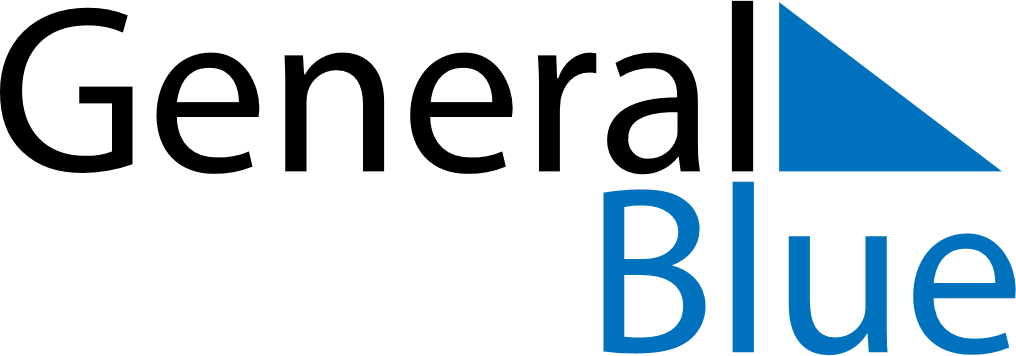 January 2020January 2020January 2020January 2020RussiaRussiaRussiaSundayMondayTuesdayWednesdayThursdayFridayFridaySaturday12334New Year’s DayNew Year Holiday56789101011Christmas DayNew Year Holiday1213141516171718192021222324242526272829303131